全链路UI/UE设计学制：5个月     地址：北京     费用：22800全链路设计需要参与整个商业链条，关注其中每一个环节，将设计的价值融入每一个和用户的接触点中，让整个业务的用户体验质量得到提升。既然我们已经看到[设计]和[用户体验]的重要性，那么相应的，要抢先让这种价值在自家的产品中得以更大的发挥。学习时长：5个月课程内容：第一阶段视觉设计基础第二阶段品牌运营视觉设计第三阶段电商运营视觉设计第四阶段产品交互UI设计第五阶段UI项目实战高级进阶第六阶段就业指导第七阶段前端代码（网课赠送）第八阶段CorelDRAW （网课赠送）课程特色：三分理论+七分实战，学完之后相当于拥有2年的实战工作经验。八大福利制度：免费食宿、免息贷款、就业服务、个人培训损失险、免费试学、交通补助、网课赠送、免费重修。报读条件：     大专以上学历均可报读。证书：     学员修完所有课时可获得结课证书。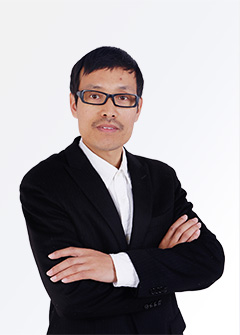 姓名：胡老师  优就业全链路UI/UE设计高级讲师原外企设计总监毕业于中国艺术研究院，13年UI设计与项目开发经验，10年UI/UE教学经验，曾任外企中智鼎佳葡萄酒有限公司、三希堂藏书设计总监，亚洲大型印刷公司TOPPAN VITE高级设计师，参与过中国进出口银行、中国社会科学院网络计算机中心等集团公司年报与画册设计。授课风格：论证严密，结构严谨，且幽默风趣报名回执表企业名称企业名称企业名称联系人信息联系人信息联系人信息联系人信息联系人信息联系人信息联系人信息联系人信息联系人信息联系人信息联系人信息联系人信息联系人信息姓名手机手机电话邮箱职位微信微信传真身份证号参会学员名单参会学员名单参会学员名单参会学员名单参会学员名单参会学员名单参会学员名单参会学员名单参会学员名单参会学员名单参会学员名单参会学员名单参会学员名单姓名性别职务职务电话电话手机手机手机微信邮箱邮箱身份证号说明1、收到报名表后 发放报名确认函，缴纳学费1、收到报名表后 发放报名确认函，缴纳学费1、收到报名表后 发放报名确认函，缴纳学费1、收到报名表后 发放报名确认函，缴纳学费1、收到报名表后 发放报名确认函，缴纳学费1、收到报名表后 发放报名确认函，缴纳学费1、收到报名表后 发放报名确认函，缴纳学费1、收到报名表后 发放报名确认函，缴纳学费1、收到报名表后 发放报名确认函，缴纳学费1、收到报名表后 发放报名确认函，缴纳学费1、收到报名表后 发放报名确认函，缴纳学费1、收到报名表后 发放报名确认函，缴纳学费说明2、收到学费后 安排座位（按交费先后顺序排列）、发送报名确认函。2、收到学费后 安排座位（按交费先后顺序排列）、发送报名确认函。2、收到学费后 安排座位（按交费先后顺序排列）、发送报名确认函。2、收到学费后 安排座位（按交费先后顺序排列）、发送报名确认函。2、收到学费后 安排座位（按交费先后顺序排列）、发送报名确认函。2、收到学费后 安排座位（按交费先后顺序排列）、发送报名确认函。2、收到学费后 安排座位（按交费先后顺序排列）、发送报名确认函。2、收到学费后 安排座位（按交费先后顺序排列）、发送报名确认函。2、收到学费后 安排座位（按交费先后顺序排列）、发送报名确认函。2、收到学费后 安排座位（按交费先后顺序排列）、发送报名确认函。2、收到学费后 安排座位（按交费先后顺序排列）、发送报名确认函。2、收到学费后 安排座位（按交费先后顺序排列）、发送报名确认函。备注：报名回执填好后发送至邮箱    。教务组会在收到报名回执的1-2天内发送报名确认函。详细咨询：备注：报名回执填好后发送至邮箱    。教务组会在收到报名回执的1-2天内发送报名确认函。详细咨询：备注：报名回执填好后发送至邮箱    。教务组会在收到报名回执的1-2天内发送报名确认函。详细咨询：备注：报名回执填好后发送至邮箱    。教务组会在收到报名回执的1-2天内发送报名确认函。详细咨询：备注：报名回执填好后发送至邮箱    。教务组会在收到报名回执的1-2天内发送报名确认函。详细咨询：备注：报名回执填好后发送至邮箱    。教务组会在收到报名回执的1-2天内发送报名确认函。详细咨询：备注：报名回执填好后发送至邮箱    。教务组会在收到报名回执的1-2天内发送报名确认函。详细咨询：备注：报名回执填好后发送至邮箱    。教务组会在收到报名回执的1-2天内发送报名确认函。详细咨询：备注：报名回执填好后发送至邮箱    。教务组会在收到报名回执的1-2天内发送报名确认函。详细咨询：备注：报名回执填好后发送至邮箱    。教务组会在收到报名回执的1-2天内发送报名确认函。详细咨询：备注：报名回执填好后发送至邮箱    。教务组会在收到报名回执的1-2天内发送报名确认函。详细咨询：备注：报名回执填好后发送至邮箱    。教务组会在收到报名回执的1-2天内发送报名确认函。详细咨询：备注：报名回执填好后发送至邮箱    。教务组会在收到报名回执的1-2天内发送报名确认函。详细咨询：